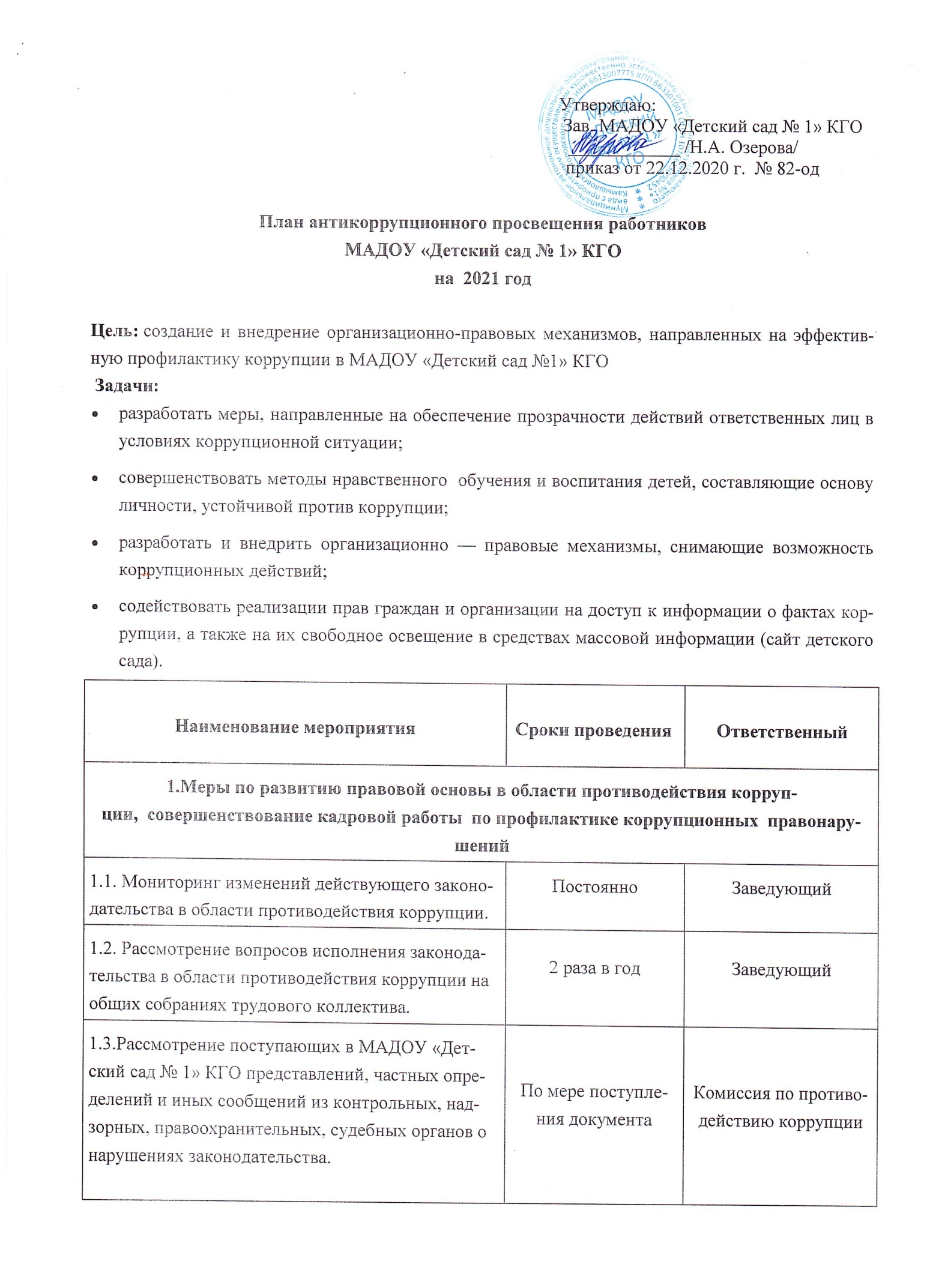                                                       Утверждаю:                                                                                                    Зав. МАДОУ «Детский сад № 1» КГО                                                                                        ____________ /Н.А. Озерова/                                                                                           приказ от 22.12.2020 г.  № 82-одПлан антикоррупционного просвещения работников МАДОУ «Детский сад № 1» КГОна  2021 годЦель: создание и внедрение организационно-правовых механизмов, направленных на эффективную профилактику коррупции в МАДОУ «Детский сад №1» КГО  Задачи: разработать меры, направленные на обеспечение прозрачности действий ответственных лиц в условиях коррупционной ситуации; совершенствовать методы нравственного  обучения и воспитания детей, составляющие основу личности, устойчивой против коррупции; разработать и внедрить организационно — правовые механизмы, снимающие возможность коррупционных действий; содействовать реализации прав граждан и организации на доступ к информации о фактах коррупции, а также на их свободное освещение в средствах массовой информации (сайт детского сада).Наименование мероприятияСроки проведения Ответственный1.Меры по развитию правовой основы в области противодействия коррупции,  совершенствование кадровой работы  по профилактике коррупционных  правонарушений1.Меры по развитию правовой основы в области противодействия коррупции,  совершенствование кадровой работы  по профилактике коррупционных  правонарушений1.Меры по развитию правовой основы в области противодействия коррупции,  совершенствование кадровой работы  по профилактике коррупционных  правонарушений1.1. Мониторинг изменений действующего законодательства в области противодействия коррупции.ПостоянноЗаведующий1.2. Рассмотрение вопросов исполнения законодательства в области противодействия коррупции на общих собраниях трудового коллектива.2 раза в годЗаведующий1.3.Рассмотрение поступающих в МАДОУ «Детский сад № 1» КГО представлений, частных определений и иных сообщений из контрольных, надзорных, правоохранительных, судебных органов о нарушениях законодательства.По мере поступления документаКомиссия по противодействию коррупции2. Меры по совершенствованию функционирования детского сада в целях предупреждения коррупции2. Меры по совершенствованию функционирования детского сада в целях предупреждения коррупции2. Меры по совершенствованию функционирования детского сада в целях предупреждения коррупции2.1.Организация и проведение инвентаризации  имущества по анализу эффективности использования.Ноябрь-декабрьКомиссия по инвентаризации2.2. Проведение внутреннего контроля:- организация питания воспитанников;- соблюдение  прав всех участников образовательного процесса.ПостоянноЗаведующий2.3.Обнавление  информации по антикоррупционной тематике на стенде в стенах детского сада и на сайте МАДОУ:копия лицензии на правоведения образовательной  деятельности;свидетельство о государственной аккредитации;режим работы;график и порядок приёма заведующим граждан по личным  вопросам;план по антикоррупционной деятельности.Январь Заведующий, ответственный за ведение сайта2.4.Осуществление экспертизы жалоб и обращений граждан, поступающих через системы общего пользования (почтовый, электронный адрес, книга жалоб и предложений, телефон) на действия (бездействия) заведующего  и сотрудников детского сада с точки зрения наличия сведений о фактах коррупции и организации их проверкиПо мере поступленияЗаведующий2.5.Проведение групповых и общих садовых родительских собраний с целью разъяснения политики детского сада в отношении коррупции.1 раз в годЗаведующий, воспитатели2.6.Проведение отчётов заведующего перед родителями воспитанников (родительский комитет)1 раз в годЗаведующий  2.7.Инструктивные совещания работников МАДОУ «Коррупция и ответственность за коррупционные деяния» В течение годаЗаведующий3. Меры по правовому просвещению и повышению антикоррупционной компетентности сотрудников, воспитанников  МАДОУ и их родителей3. Меры по правовому просвещению и повышению антикоррупционной компетентности сотрудников, воспитанников  МАДОУ и их родителей3. Меры по правовому просвещению и повышению антикоррупционной компетентности сотрудников, воспитанников  МАДОУ и их родителей3.1. Организация и проведение в Международный день борьбы с коррупцией мероприятий, направленных на формирование нетерпимости в обществе к коррупционному поведению.Ежегодно9 декабряВоспитатели    3.2. Проведение месячника гражданской и правовой сознательности «Мой выбор» (проведение открытых занятий по правам ребенка, тематических конкурсов и выставок («Мои права») среди воспитанников.ноябрьВоспитатели  3.3. Изготовление памятки для родителей:  «Что нужно знать о коррупции».Октябрь-ноябрь Ответственный за профилактику3.4. Организация участия всех работников детского сада в работе  по вопросам формирования антикоррупционного поведения.В течение годаЗаведующий3.5. Заседание родительского комитета по противодействию коррупции в МАДОУМайОтветственный за профилактику3.6.Работа с педагогами:   круглый стол   «Формирование антикоррупционых стандартов у детей дошкольного возраста»СентябрьЗаведующий, Воспитатели3.7.Проведение бесед с воспитанниками с целью ознакомления  их с личными правами и обязанностями.В течение годаВоспитатели  4. Обеспечение  доступа родителям (законным представителям)  к информации о деятельности МАДОУ, установление обратной связи4. Обеспечение  доступа родителям (законным представителям)  к информации о деятельности МАДОУ, установление обратной связи4. Обеспечение  доступа родителям (законным представителям)  к информации о деятельности МАДОУ, установление обратной связи4.1. Информирование родителей (законных представителей) о правилах приема в МАДОУ «Детский сад № 1»КГО ПостоянноЗаведующий4.2. Проведение ежегодного опроса родителей воспитанников  МАДОУ с целью определения степени их удовлетворенности работой МАДОУ, качеством предоставляемых образовательных услуг. МартВоспитатели4.3. Обеспечение наличия в МАДОУ уголка  питания, уголка  образовательных услуг с целью осуществления прозрачной  деятельности детского садаПостоянноЗаведующий5. Взаимодействие с правоохранительными органами5. Взаимодействие с правоохранительными органами5. Взаимодействие с правоохранительными органами 5.1 Принятие мер по устранению нарушений антикоррупционного законодательства РФ, причин и условий проявления коррупции в образовательной системе, указанных в судебных актах, актах органов прокуратуры, представлениях правоохранительных органовПо мере поступления Администрация МАДОУ5.2. Информирование правоохранительных органов о выявленных фактах коррупции в сфере деятельности ДОУПри выявлении фактовАдминистрация МАДОУ    5.3. Оказание содействия правоохранительным органам в проведении проверок информации по коррупционным правонарушениям в образовательной системе.При выявлении фактов, постоянноАдминистрация МАДОУ    